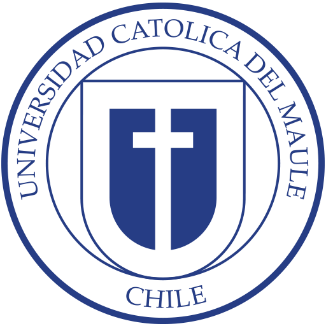 FACULTAD DE CIENCIAS DE LA EDUCACIÓNDEPARTAMENTO DE CIENCIAS DE LA ACTIVIDAD FÍSICADOCTORADO EN CIENCIAS DE LA ACTIVIDAD FÍSICAProyecto de InvestigaciónAlumno: Marco CossioOrientador: Prof. Dr. XxxCo-Orientador: Prof. Dr. XxxxLínea de investigación: Rendimiento Talca, 14 de Marzo, 2018ÍNDICEResumenObjetivos:Metodología:Posibles resultados:Palabras claves: 1. Planteamiento del problema1.1. Formulación del problemaEstado del arte1.2. Justificación1.3. Objetivos del estudio1.3.1. Objetivo general:1.3.2. Objetivos específicosa) b)c)1.4. Planteamiento de hipótesis2. Metodología2.1. Tipo de estudioxx2.2. Muestraxx2.3. Variables de estudioxx2.4. Técnicas e instrumentosxx2.5. Criterios de inclusión y exclusión y comité de éticaxx2.6. Análisis estadísticoxx3. Materiales y recursos para el estudioxx4. Cronograma de actividades5. Referencias bibliográficasXx6. Anexos